Konspekt zajęć prowadzonych metodą arteterapii dla uczniów klasy „0”, zmysł: wzrokData zajęć:21.05.2018r.Osoba prowadząca: Anna PajdaMiejsce zajęć: Szkoła Specjalna, klasa „0”Czas trwania: 1,5 hLiczba uczestników: 7Temat zajęć: „Kolorowy zawrót głowy – jak wyczarować tęczę”Cele:rewalidacyjne:Cele ogólne:- usprawnianie percepcji wzrokowej- usprawnienie motoryki dużej i małej- stymulowanie funkcji myślowych- usprawnianie aparatu mowyCele szczegółowe:Uczeń: - wskazuje narząd odpowiedzialny za wzrok- koloruje obrazek oka nie wyjeżdżając za linie- składa w całość obrazek pocięty na części- podaje adekwatne odpowiedzi do zagadek- wypowiada się na temat zajęć- naśladuje gesty nauczyciela- wykonuje ćwiczenia fizycznepoznawcze:Cele ogólne:- zapoznanie z narządem zmysłu wzroku, jego budową i funkcją- wprowadzenie w tematykę zachodzenia zjawisk przyrodniczych- zaznajomienie z przyrządami powiększającymi obraz (mikroskop, lornetka)- wzbogacenie zasobu słownictwaCele szczegółowe:Uczeń: - dokonuje obserwacji za pomocą mikroskopu- obserwuje krajobraz za oknem przy pomocy lornetki, opisuje go werbalnie- obserwuje eksperyment fizycznykształcące:Cele ogólne:- doskonalenie umiejętności obserwacji otoczenia- rozwijanie umiejętności koncentracji uwagi- rozwijanie umiejętności malowaniaCele szczegółowe:Uczeń: - wykonuje pracę plastyczną, w której zawiera charakterystyczne dla krajobrazu za oknem elementy- nazywa barwy, łączy barwy podstawowe w pochodnewychowawcze:Cele ogólne:- wzmacnianie pozytywnych zachowań- wyrabianie nawyku sprzątania swojego stanowiska pracy- rozwijanie pozytywnych relacji w grupieCele szczegółowe:Uczeń: - stosuje zasady odpowiedniego zachowania – oczekuje na swoją kolej, zachowuje ciszę w wymagających tego momentach zajęć - współpracuje z grupą- przygotowuje swoje stanowisko pracy, a po zakończeniu zajęć sprząta jeMetody pracy:I Metody asymilacji wiedzy:- opis- pogadanka- pokazII Metody samodzielnego dochodzenia do wiedzy:- gry dydaktyczne; zagadkiIII Metody waloryzacyjne:- ekspresyjne:	wyrażenie swoich emocji poprzez ruch	praca plastycznaIV Metody praktyczne- metody ćwiczebne:	kształtowanie umiejętności wykonywania zadań według instrukcji słownej	ćwiczenie sprawności manualnejFormy pracy:- zbiorowa, jednolita- indywidualna, zróżnicowanaŚrodki dydaktyczne: bańki mydlane, pocięte widokówki, lornetka, mikroskop komputerowy, liść, włos, ziarenka ryżu, latarka, płyta CD, tablica multimedialna, kredki, duży arkusz z obrazkiem oka, pędzle, farby, paleta, kartki, opaski na oczy Literatura:Arciszewska-Binnebesel A., Arteterapia. Szczęśliwy świat tworzenia, Harmonia, Gdańsk 2014,Gładyszewska-Cylulko J., Arteterapia w pracy pedagoga. Teoretyczne i praktyczne podstawy terapii przez sztukę, Impuls, Kraków 2014,Łoza B., Chmielnicka-Plaskota A., Arteterapia, T1-3, Engram, Warszawa 201415. Szczegółowy przebieg zajęć:Zał. 1ZAGADKI (http://zagadkidladzieci.net)Oczy:Jak te okna, dzięki którym,
widzisz, co się wokół dzieje.
Tak i one, patrzą bystro,
na lasy, łąki i knieje.
I nie tylko, bo zadania
także inne trudne mają.
Pomagają Ci w pisaniu,
książki dla Ciebie czytają.Kolory:Gdy pada śnieg i jest zima,
ten kolor świat przykrywa.
Jakby się mleko wylało,
bo dookoła jest … .To kolor morza, rzeki
i pogodnego nieba.
Pomyśleć nad tym trzeba!To kolor liści i trawy,
czy już odpowiedź mamy?Tego koloru
szukajcie w makach,
lub w muchomorze,
co rośnie w krzakach.Takiego koloru jest węgiel
i kominiarskie ubranie,
a także smoła i sadza,
kto zgadnie, nagrodę dostanie.Słonecznik nazwę zawdzięcza słońcu
powiedzcie jaki kolor je łączy.Marchewkę zawsze ten kolor kryje
bywają takie również i dynie.Tęcza:Deszcz ze słońcem
razem utkali, wiszący na niebie kolorowy szalik.Zał. 2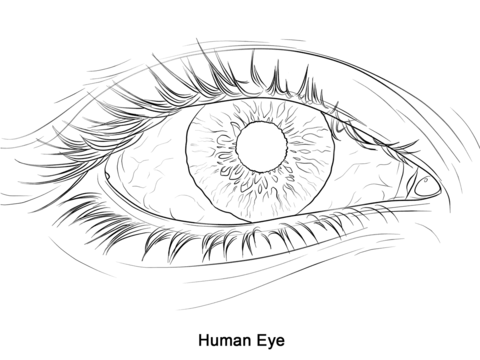 Zał. 3Maria KonopnickaTęcza

— A kto ciebie, śliczna tęczo,
Siedmiobarwny pasie,
Wymalował na tej chmurce
Jakby na atłasie?

— Słoneczko mnie malowało
Po deszczu, po burzy;
Pożyczyło sobie farby
Od tej polnej róży.

Pożyczyło sobie farby
Od kwiatów z ogroda;
Malowało tęczę na znak,
Że będzie pogoda!Zał. 4Czynności prowadzącychCzynności wychowankówUwagi i refleksjeNauczyciel wita się z uczniami piosenką „Dzień dobry, witam was”.Uczniowie śpiewają z nauczycielem, naśladują gesty.N. zadaje zagadki wprowadzające w temat.U. podają właściwe odpowiedzi.Zał. 1N. inicjuje pogadankę na temat zmysłu wzroku. Zadaje pytania, nakierowuje na właściwe odpowiedzi. Pokazuje narzędzia powiększające obraz (lornetka, mikroskop).U. biorą udział w pogadance, opisują wygląd i funkcje narzędzi powiększających obraz.Należy wcześniej przygotować kilka elementów, które można obejrzeć pod mikroskopem (liść, włos, ziarenka ryżu, kaszy, wacik bawełniany itp.)N. prezentuje działanie mikroskopu.
U. oglądają obraz wyświetlany na tablicy multimedialnej i sami również dokonują obserwacji za pomocą narzędzia. Poddają pomysły na elementy, które również można obejrzeć pod mikroskopem (linie papilarne, włókna itp.)N.daje dzieciom bańki mydlane. Prosi aby uczniowie zwrócili uwagę jakie kolory mają powstające bańki.Jeden z uczniów puszcza bańki mydlane, pozostali próbują je złapać. Po chwili osoba puszczająca bańki zamienia się z inną.N. daje uczniom arkusz z narysowanym schematem oka i kredki. Opisuje poszczególne elementy.U. wspólnie kolorują arkusz.Zał. 2 Cała grupa wspólnie koloruje obrazek na dywanie.N. czyta dzieciom wiersz o kolorach tęczy. Wyjaśnia niezrozumiałe dla dzieci pojęcia.U. słuchają wierszaZał. 3N. proponuje uczniom „wyczarowanie małej tęczy” w sali lekcyjnej.Za pomocą latarki i płyty CD wywołuje zjawisko rozszczepienia światła na ścianie. W tym celu należy zaciemnić salę i skierować światło latarki (musi to być mocne i wąskie pasmo) na płytę CD. Naścianie pojawi się kolorowe widmo światłabiałego, bo światło białe (np.z latarki) jest mieszaniną innych barw. U. obserwują eksperyment, wymieniają nazwy kolorów jakie widzą. Chętni uczniowie powtarzają eksperyment stosując się do instrukcji słownej nauczyciela.N. zakłada uczniom opaski na oczy, włącza spokojną muzykę. Inicjuje pogadankę na temat doznanych podczas tańca odczuć.N. rozdaje uczniom pocięte na kawałki widokówki.U. próbują spokojnie poruszać się z zawiązanymi oczami. Po skończonym tańcu dzielą się wrażeniami.U. układają obrazki w całość.Potrzebna większa wolna powierzchnia. Należy szczególnie przypilnować bezpieczeństwa dzieci.Zał. 4Praca stolikowa. Stopniowanie poziomu trudności.N. Jeszcze raz prezentuje U. lornetkę. Prosi by podeszli do okna i aby podczas obserwacji krajobrazu zwrócili uwagę na jego różne elementy.U. Ustawiają się w kolejce. Po kolei obserwują widok za oknem przy użyciu lornetki. Wypowiadają się na temat zaobserwowanych elementów krajobrazu.Praca plastyczna – „Krajobraz z tęczą”. N. rozdaje kartki i palety, prosi o namalowanie krajobrazu na którym widoczna będzie tęcza. Tłumaczy dzieciom zasady łączenia kolorów, pokazuje przykłady. Sugeruje uwzględnienie w dziele zaobserwowanych przez okno elementów. U. Przygotowują farby, pędzle i wodę. Wykonują prace plastyczną. Na palecie dokonują połączeń różnych kolorów. Opowiadają o tym co namalowali.Praca indywidualna przy stolikach.N. włączają muzykę relaksacyjną (muzyka indiańska). Przygotowuje sale; rozkłada pufy, przyciemna światło.Uczniowie w ciszy, w dowolnej pozycji relaksują się.N. inicjuje rozmowę na temat zajęć. Chwali pomysły uczniów, omawia ich zachowanie i prosi o opinię na temat atrakcyjności zajęć.U. wypowiadają się swobodnie.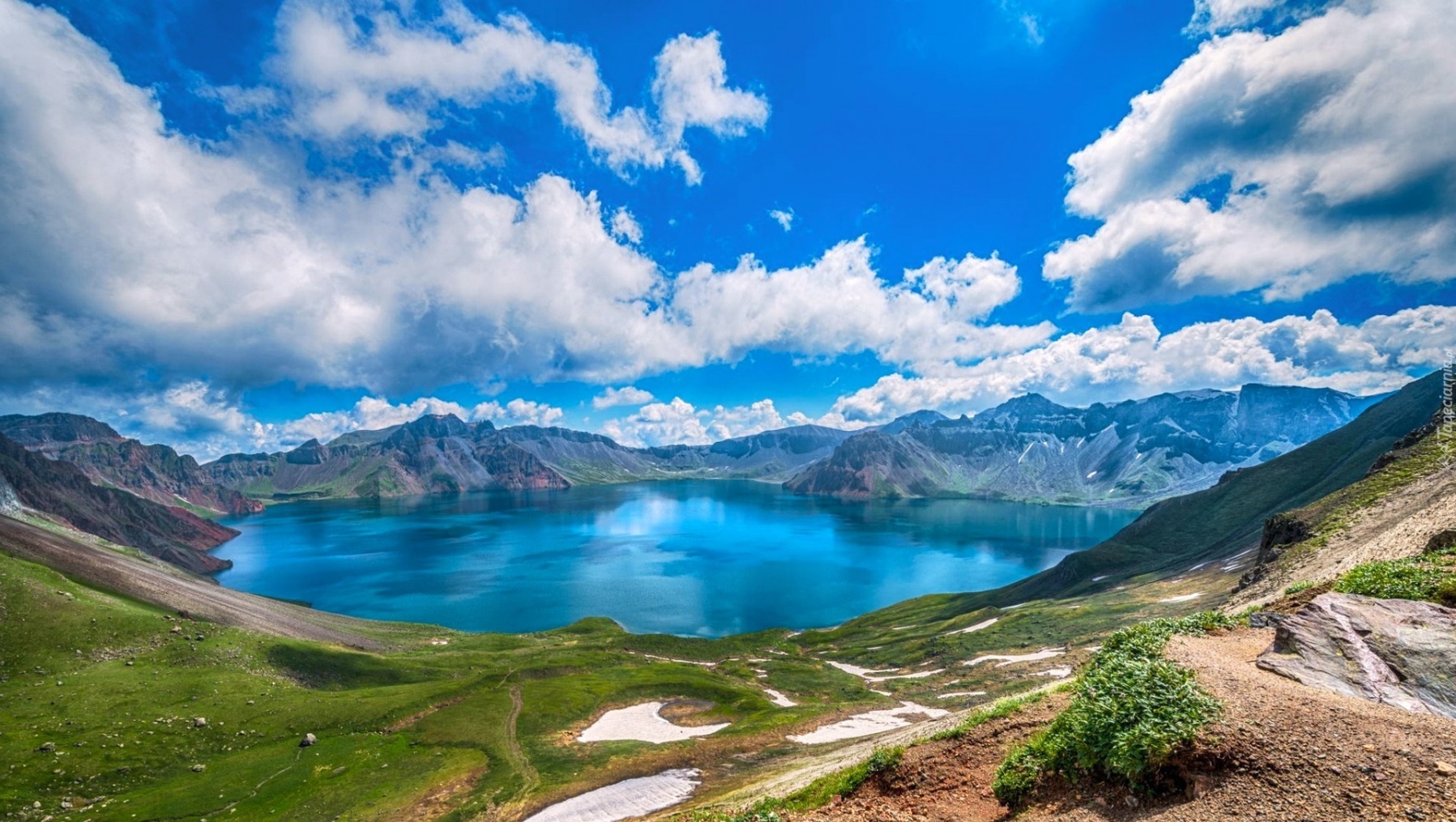 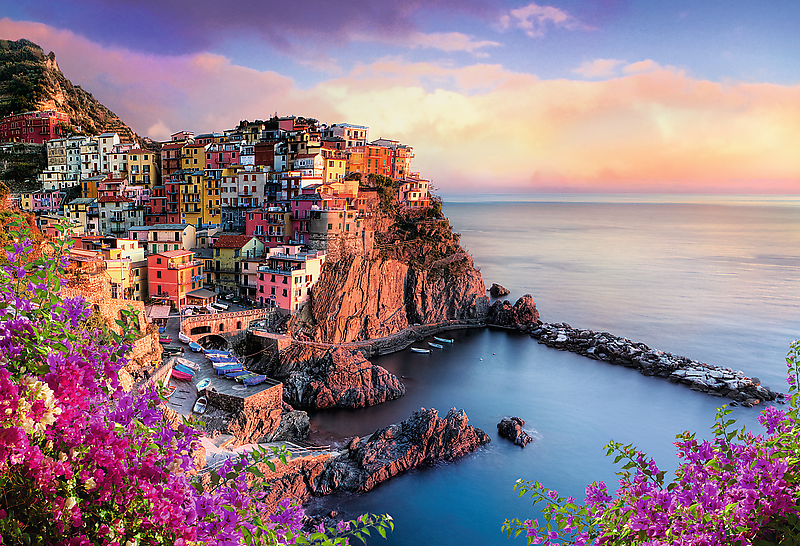 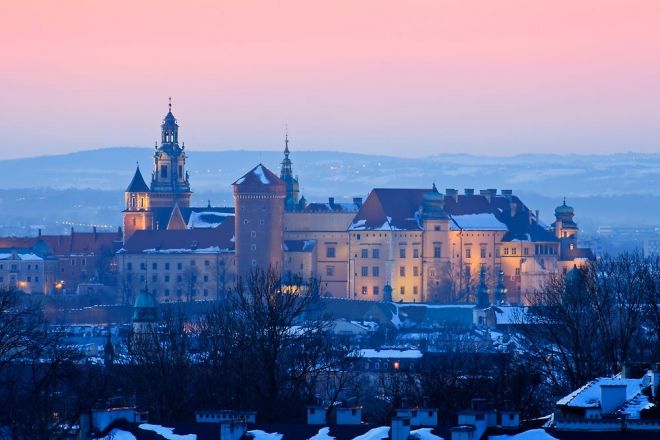 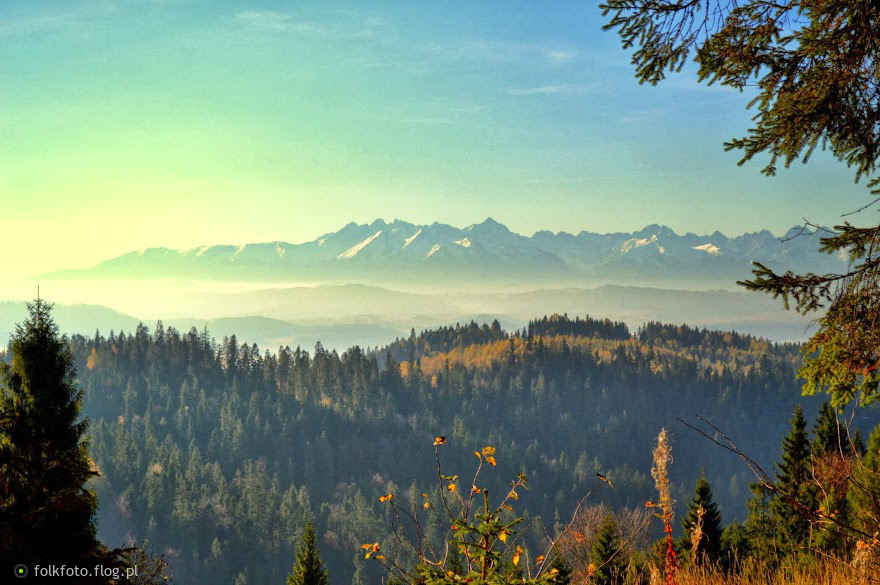 